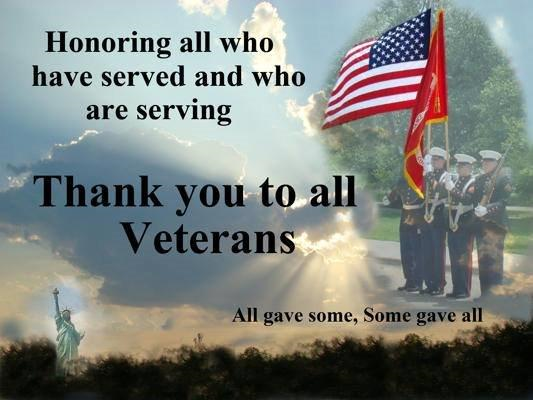 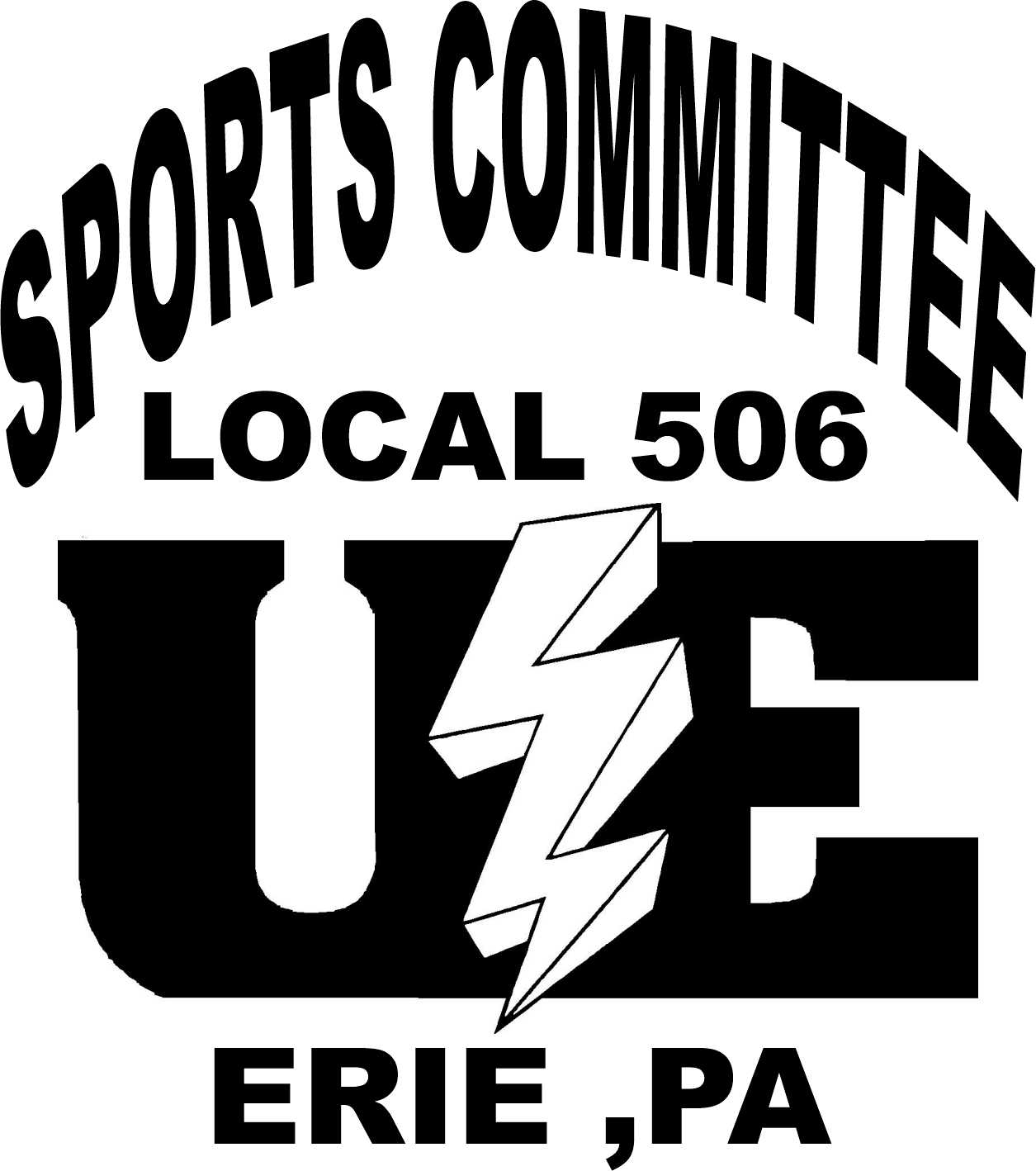 12TH ANNUAL UE/VAMCWELCOME HOME “FORE” VETERANSGOLF TOURNAMENT9:00 a.m. SHOTGUN STARTWHEN: 	Sunday, July 21, 2019 @ 9:00 a.m. WHERE: 	Mound Grove Golf Course, 10760 Donation Road, Waterford, PA  16441  WHY: 		Welcome Home Fund (benefiting returning Veterans).  Please note that 100% of the		proceeds from this fundraising event benefit the Erie VAMC patients.  ENTRY FEE: 	$75 PER PERSON INCLUDES:   18 Holes Greens Fee + Cart, Hot-Dog & Beverages on Course, Barbeque dinner and 	Awards after tournament.  Your entry fee is not considered a donation to 	the Erie VA 	Medical Center and the fee only covers the cost to participate in tournament.   SIGN UP: 	For applications, visit the UE Local 506 Union Hall during business hours or at 	the Volunteer Office at the Erie VA Medical Center.  Offering breakfast sandwiches with 	complimentary cocktail (courtesy of Mound Grove Golf Course) during registration/ 	check-in from 8:00 a.m.-8:45 a.m.Make check payable to the UE 506 Sports Committee and drop off or mail applications to UE 506,  Erie, PA  16511** ENTRIES CLOSE FRIDAY, JULY 12, 2019 @ 4:00 pm **QUESTIONS REGARDING THE TOURNAMENT OR LATE REGISTRATION – Please contact Matt McCracken at 814-440-0218 -----------------------------------------------------------------------------------------------------------------------------------------------------------------------------------------------------------ENTRY FORM - (please print)FIRST AND LAST NAME       		TEAM NAME: 				     	       Phone Number 1. ___________________________________ (M or F)  	 ________________________	2. ___________________________________ (M or F)  	________________________	 3. ___________________________________ (M or F)  	 ________________________4. ___________________________________ (M or F)  	 ________________________SCRAMBLE FORMATLIMITED SIGN-UP FIRST 120 GOLFERS – Foursome not required. Singles or pairs accepted.	THANK YOU TO 2018 SPONSORS AND DONORS!